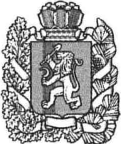 АДМИНИСТРАЦИЯ АНГАРСКОГО СЕЛЬСОВЕТАБОГУЧАНСКОГО РАЙОНАКРАСНОЯРСКОГО КРАЯПОСТАНОВЛЕНИЕ    05.08.2022                              п. Ангарский				     №  92- пОб определении специальных мест для размещения печатных агитационных материалов при проведении выборов депутатов Ангарского сельского Совета депутатов пятого созыва  11 сентября 2022 годаВ соответствии с ч. 7 ст. 54 Федерального закона от 12.06.2002 N 67-ФЗ «Об основных гарантиях избирательных прав и права на участие в референдуме граждан Российской Федерации», Устава Ангарского сельсовета Богучанского района Красноярского края,ПОСТАНОВЛЯЮ:1. Утвердить перечень специальных мест для размещения на территории муниципального образования Ангарский сельсовет  печатных агитационных материалов при проведении выборов депутатов Ангарского сельского Совета депутатов пятого созыва 11 сентября 2022 года, согласно приложению.2. Контроль над исполнением настоящего постановления оставляю за собой.3. Постановление вступает в силу со дня, следующего за днем  официального опубликования в газете «Ангарский вестник», и подлежит размещению на официальном сайте муниципального образования Ангарский сельсовет в сети Интернет.Глава Ангарского сельсовета                                                    Л.В.Фризен                                                             Приложение к постановлению администрацииАнгарского  сельсовета от «05» августа 2022 года № 92-пПеречень специальных мест для размещения на территории муниципального образования Ангарский сельсовет  печатных агитационных материалов при проведении выборов депутатов Ангарского сельского Совета депутатов пятого созыва 11 сентября 2022 годаNп/пНаименование и адрес объекта, около    которого (в котором) находится место для размещения  материаловМесто дляразмещенияматериалов1.Магазин «Березка», п. Ангарский, ул. Ленина, 22Стенд для размещения объявлений2.Магазин «Центральный», п. Ангарский, ул. Ленина, 9Стенд для размещения объявлений3.Магазин «Диана», п. Ангарский, ул. Молодежная, 5 АСтенд для размещения объявлений4.ООО «Альфаком», п. Ангарский, ул. Красноармейская, 16 БСтенд для размещения объявлений